SZPITAL POWIATOWY W ZAWIERCIU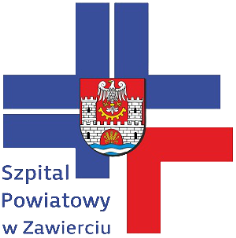 Zawiercie, dnia 03.09.2018 r.DZP/PN/49/2018Ogłoszenie wyniku postępowania przetargowego pt. „Dostawa odczynników wraz
z wydzierżawieniem aparatu analizatora parametrów krytycznych”.Zamawiający Szpital Powiatowy w Zawierciu informuje, że w przetargu nieograniczonym 
w przedmiocie zamówienie złożono 2 oferty.Wpłynęły 2 ofertyZostała wybrana oferta Wykonawcy:Werfen Polska Sp. z o.o.Ul. Wolińska 403-699 WarszawaKryterium – oferta z ceną brutto – 137 782,35 zł – 100 pktPozostała oferta:Radiometer Sp. z o.o.Ul. Kolejowa 5/701-217 WarszawaKryterium – oferta z ceną brutto – 168 188,40 zł – 81,92 pktZ upoważnienia art. 91 ust. 1 ustawy Pzp. Zamawiający jako najkorzystniejszą, na podstawie kryterium ceny, wybrał ofertę, która uzyskała najwyższą ilość punktów.Zamawiający informuje, że umowa w sprawie zamówienia publicznego może być zawarta przed upływem 5 dni od dnia przesłania niniejszego zawiadomienia zgodnie z art. 94 ust. 2 pkt 1 a ustawy Pzp.Dziękujemy za udział w postępowaniu.Wyk. 4 egz.Egz. 1-2 – Wykonawcy;Egz. 3 – tablica ogłoszeń;Egz. 4 – a/a.ul. Miodowa 14, 42–400 Zawiercie
REGON: 276271110  |  NIP: 649-19-18-293
Certyfikat Jakości ISO 9001:2008, ISO 14001:2004, PN-N 18001:2004tel. (0 32) 67-40-361
www.szpitalzawiercie.pl
zampub@szpitalzawiercie.pl